Конспект открытого занятия «Зимняя прогулка» во второй младшей группе №1.Подготовила воспитатель: Волченкова О. И.Дата проведения: 29. 01. 2017г.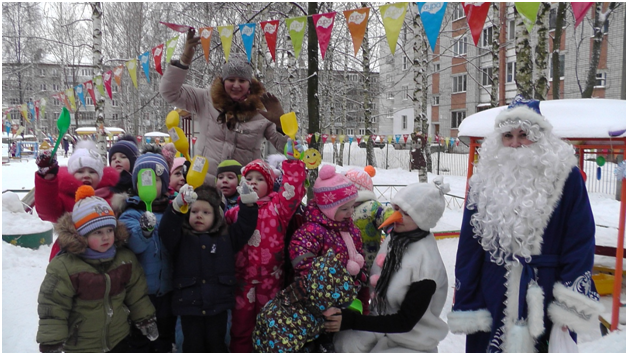 Цель: обобщить знания воспитанников о зимней природе.Оздоровительные задачи: укреплять здоровье детей, способствовать формированию правильной осанки.Образовательные задачи: формировать двигательные умения и навыки.Воспитательные задачи: формировать потребности в здоровом образе жизни.Материал: деревья елочки, снежки сделаны из ваты, лопатки для снега, горка игрушечная.Список литературы:1. «Развитие речи в детском саду» Гербова В. В.2. Планы занятий по пр. «Развитие» для младших групп в д/с. Л. А. Венгер, О. М. Дьяченко.3. «Занятия на прогулке с малышами» Теплюк С. Н.Ход прогулки:Воспитатель с детьми выходят на прогулку. На улице пришли сотрудники детского сада.Воспитатель: дети к нам сегодня пришли гости, давайте мы им красиво улыбнемся и громко поздороваемся.Дети улыбаются и здороваются. Слышен чей-то плач. Появляется снеговик и плачет.Воспитатель: ребятки кто это?Дети: снеговик!Воспитатель совместно с детьми спрашивает у снеговика что случилось, он говорит, что потерялся от Деда Мороза и ищет дорогу домой.Воспитатель и дети стараются развеселить снеговика. Хлопают в ладоши, прыгают, рассказывают стих, предлагают помочь найти дорогу домой.Снеговик развеселился и с удовольствием принимает помощь воспитателя и детей.Воспитатель, дети, снеговик отправляются в зимнюю сказку.Воспитатель: посмотрите как красиво!Белый снег пушистыйВ воздухе кружитсяИ на землю тихоПадает, ложитсяИ. СуриковВоспитатель: какое сейчас время года? (Зима)Правильно, зима: на улице холодно, лежит снег, мороз. Где лежит снег? (на кустах, на деревьях, на дорожках, на крышах). Дети что можно делать из снега? (лепить снежки, лепить снеговика). Дети совместно с воспитателем читают громко стих.На дворе полно снежка,Я слепил снеговика.Руки, ноги, головаНос морковкой, глаза два.Нарисую краской рот,Чтоб порадовал народ!Воспитатель: дети нам пора отправляться в дорогу вставайте друг за другом и поедем паровозиком.Дети встают и вместе с воспитателем и снеговиком отправляются под музыку в дорогу.Приехали на поляну и увидели волшебный сундучок, открывают его, а там снежки.Игра “Снежки” под музыку.После игры на пути дети увидели горку. Дети катаются с горки.Снеговик говорит: ребята посмотрите, я вижу свой дом, вон моя елочка. Как же мне пройти? Здесь столько снега намело!Воспитатель: не беда у нас есть лопатки, и мы тебе расчистим дорогу.Дети берут лопатки и вместе с воспитателем расчищают путь.Снеговик: спасибо ребята, вы меня проводили домой.Воспитатель: молодцы ребятки, все старались и помогли снеговику добраться до дома.Снеговик: ребята, а поиграйте еще со мной. Играет музыка и все вместе танцуют под музыку.Выходит Дед Мороз, радуется, что нашелся снеговик  и благодарит детей за помощь. Угощает детей сладостями и дарит лопатки.Воспитатель: вот наша волшебная прогулка закончилась, нам пора возвращаться в детский сад. Все под музыку возвращаются играть на свою площадку.